Fotocopia cédula de identidad                              Constancia de Persona física (Constancia de Ruc) Currículo artísticoCopia autenticada deContrato social, estatuto o acta de constitución Acta de la última asambleaNomina actual de las AutoridadesCurrículo y fotocopia de cédula del Presidente y Tesorero Antecedente judicial del Presidente y TesoreroDeclaración jurada ante Escribano Público de no recibir aportes de otra institución EstatalConstancia de R.U.C persona jurídicaConstancia de inscripción en la abogacía del tesoro En caso de comisiones: Reconocimiento Municipal Certificado de Cumplimiento TributarioConstancia de SEPRELADConstancia de IDAP y Certificado de Cuenta Bancaria. (En caso de haber sido beneficiado anteriormente)En caso de presentarse por primera vez a la convocatoria y es adjudicado,se le solicitará remitirCertificado de cuenta bancariaFormulario Identificador de Acreedor Presupuestario en dos ejemplares (IDAP)En caso de ser menor de edadCertificado de nacimientoFotocopia simple de cédula de identidad de los padres o tutoresEn caso de extranjerosCopia autenticada del certificado de radicación definitiva en el ParaguayEn caso que el proyectista se encuentre fuera del país o no posea ruc activo,el representante legal debe anexarPoder especial suficiente otorgado ante Escribanía Publica de la persona física solicitante. Fotocopia simple de su cédula de identidad Constancia de Persona física (Constancia de Ruc) Currículum. 	Anexar al formulario las informaciones y materiales de apoyo, según su modalidad	Para poesía, novela, cuento, dramaturgia, ensayos, biografías, memorias y diarios, epistolarios de escritores, crónicas, antología, revista, audiolibroSi el proyecto afecta derechos de terceros, autorales y conexos marcarios, de invención o de natura-leza similar, deberá presentarse autorización del autor, autores, heredero auto- rizado o sociedad de gestión colectiva del mismo autenticado por escribanía con fotocopia de cédula de identidad del autor, autores o heredero autorizado y/o copia del registro de la obra expedido por la Dirección Nacional de Derecho de Propiedad Intelectual (DINAPI).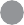 Síntesis del texto completo en una página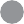 Presentar dos opciones de correctores con sus respectivos currículums laborales y presu-puestos de los mismos, en el caso de que la editorial no lo incluya.Material Multimedia para Poesía, Novela, Cuento, Dramaturgia, Ensayos, Biografías, Memorias y Diarios, Epistolarios de Escritores, Crónicas, Antología, Revista, AudiolibroPresentación del material en digital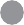 Grabación de la voz en off del narrador de la obra, en caso de audiolibro.Para difusión de la literaturaCarta de invitación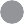 Traducción de la carta si es necesario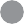 Carta del Ministerio de Relaciones ExterioresCarta de la Embajada o concurrente de nuestro país en el exteriorNómina de artistas y currículo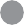 Para realización de capacitaciones (talleres- cursos- seminarios) (15 días como mínimo y 3 meses como máximo)Nómina de profesores, disertantes o capacitadores a participaranexando sus respectivos currículo.Propuesta del programa (Contenidos a desarrollar y Cronograma).Presupuesto de Servicios de profesores, disertantes o capacitadoresPara plataformas digitales (Páginas Web y Servicios de Streaming)Prototipo del diseño de la plataforma Nombre del Dominio activo de la plataformaPresentación (boceto) del uso del logo FONDEC como patrocinador en la plataforma Para Servicios de Streaming.Según sea la modalidad a ser transmitida se deberán anexar las informaciones y materia- les de apoyo mencionados anteriormente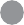 Obs: Una vez adjudicado el proyectista deberá presentar una carta compromiso y compro- bante de mante-ner activa la plataforma, mínimo por un año.   Persona Física	   Persona Jurídica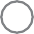 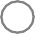 Título del proyecto:Modalidades  Poesía Novela Cuento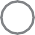   Dramaturgia Ensayos  Biografías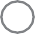   Memorias y diarios  Epistolario de escritores    Cronicas  Antologías  Revistas  Audiolibro   Difusión de la literatura   Capacitaciones           (talleres/ cursos/ seminarios/encuentros)   Plataformas digitales           (páginas web, servicios streaming)Localización del proyecto(Especificar lugar y dirección en donde se pretende desarrollar el proyecto) Local:Dirección:Barrio: Departamento:Nombre del Proyectista o Entidad:C.I. / RUCDirección. (Incluir N° de casa, calle principal y transversal):Ciudad: Barrio:Departamento: Teléfono fijo N°: Celular N°:Correo electrónico:Nombres y Apellidos:C.I. / RUCDirección. (Incluir N° de casa, calle principal y transversal):Ciudad: Barrio:Departamento: Teléfono fijo N°: Celular N°:Correo electrónico:Título del ProyectoAño de realizaciónMonto deAdjudicaciónFecha de Rendiciónde CuentasFecha deContrapartida Realizada¿Primera vez que presenta un proyecto al FONDEC?(Describir como se enteró del apoyo que brinda nuestra institución.Ejemplo, redes sociales, le comentó algún amigo/a, en los medios de comunicación, etc.)Explicar en qué consiste el proyecto, principales características y actividades a ser desarrolladas(Argumentar por qué es importante la realización de este proyecto y en qué medida contribuirá con el fortalecimiento del sector cultural) 	7. Objetivos	(Tanto el Objetivo General como el Objetivo Específico se redactan empezando con un verbo en infinitivo, Ej. Analizar, generar, identificar, difundir etc.)Objetivo General(Enuncie en forma breve y clara para qué se hace el proyecto)Objetivos específicos (máximo tres)Enuncie en forma breve y clara para qué se hace el proyecto en términos concretos (resultados).Tenga en cuenta que los objetivos deben ser alcanzables en el desarrollo del proyecto y medi-bles durante o al finalizar la ejecución de este. 	8. Beneficiarios	(Indicar la expectativa sobre la población o grupo meta, así como la cantidad de beneficiarios directos e indirectos del proyecto)Beneficiario	Descripción	Cantidad	Franjas etarias 	9. Visibilidad	(Indicar las estrategias de comunicación y difusión del proyecto, incluyendo las formas en que se expresará el apoyo del Fondec) 	10. Cronograma de ejecución y duración del proyecto	(Indicar fecha de inicio y cierre de la actividad, con el cronograma detallado del proyecto)Obs. El proyectista podrá modificar los meses del cuadro, de acuerdo al tiempo de ejecución suproyecto 	11. Presupuesto fondec	(Consignar el presupuesto de forma detallada en guaraníes, teniendo en cuenta que lo expresado en este cuadro debe coincidir con los presupuestos anexados)Obs. Los rubros del cuadro no pueden ser modificados.Presupuestos a ser anexadosPresentar 2 (dos) presupuestos por los rubros solicitados. (con membrete, sello y firma de la empresa) y debe constar la medida del material a editar, cantidad de páginas aproximadas, el gramaje y tipo del papel a ser utilizado, a fin de mantener la línea y calidad de diseño)Rubros	Apoyo solicitadoal FONDECFondos propios	Otras fuentes 	Presupuesto fondec	Rubros	Apoyo solicitadoal FONDECFondos propios	Otras fuentesTOTALES GS.:(Las contrapartidas a favor del FONDEC, serán realizadas gratuitamente a cargo del proyectista o de la entidad beneficiada, estas podrán ser ejecutadas de forma presencial o virtual)Marcar un solo casillero de acuerdo a su modalidad  Entregar al Fondec el 20% de los materiales terminados en caso de Poesía, Novela, Cuento, Dramaturgia, Ensayos, Biografías, Memorias y Diarios, Epistolarios de Escritores, Crónicas, Antología, Revista.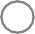   Entregar al Fondec el 10% del DVD en caso de Audiolibro.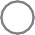   Cinco horas de taller o seminario gratuito, distribuidas en tres o cinco días como máximo, que podrá ser realizado de manera presencial o virtual, para las modalidades: Capacita- ciones, Difusión de la Literatura, Plataformas Digitales.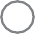 Obs. Entregar en un DVD, Pendrive o remitir al correo electrónico contrapartidasfondec@g- mail.com la grabación en alta resolución del evento realizado. El Fondec podrá utilizar el material en digital pasado los 30 días del estreno para su difusión y promoción de manera gratuita. (En caso de rea-lizarse de manera virtual).El Consejo Directivo podrá sugerir una contrapartida social a ser realizada por el proyectistao por la entidad beneficiada según el tipo de proyecto.Según su modalidad, el logo del Fondec debe tener visibilidad, llevando en cuenta la regla-menta-ción de utilización de logos de la institución.La presentación de este proyecto implica automáticamente la aceptación de las normas reglamentarias del Fondec para la convocatoria 2021.Así mismo, declaro como verdadero todo el contenido en el presente formulario.Beneficiarios directosBeneficiarios indirectosEjemploEjemploEjemploEjemploActores, de teatro del50 Actores de teatroBeneficiarios directosdepartamento de Itapúa, Directores, Productores, Vestuarista, Maquilladora2 Directores2 Productoras1 Vestuarista1 MaquilladoraArtistasde 20 a 60 añosBeneficiarios indirectosEstudiantes de educación media del departamentode Itapúa.Público en general300 Estudiantes de las escuelas/colegios: Escuela Agrícola Dr Blas Garayy Col. Nac. Erno Rhorig100 EspectadoresEstudiantesde 12 a 18 años.Espectadores de 12 a 60 añosMes 1Mes 2Mes 3Mes 4Mes 5Mes 6Actividad/MesENE.FEB.MAZ.ABR.MAY.JUN.123456Sistematizador y DigitalizadorDiseño de TapaTraducciónRevisiónImpresión:	 500	 1000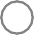 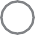 DiagramaciónCorrecciónEstudio de grabación( En caso de Audiolibro)Cachet Artístico(En caso de Audiolibro)Replicación :	 500	 1.000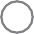 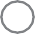 Programas, folletos, invitaciones,certificados, diseño de materiales digitales.Alquiler de equiposTransporte-pasajeCachet ArtísticoPago por servicios de CapacitaciónAlojamientoServicios de StreamingPasajes Aéreos o TransporteAlojamientoPágina Web: diseño y programaciónServicios de Streaming